Application for Work ExperienceHull Blade FactoryFirstly, thank you for taking the time to complete this application form for one of our work experience placements. It is always great to receive interest from those with inquisitive minds that want to know more about renewable energy and to experience a great opportunity working in our state of the art blade manufacturing facility. Building 75 metre wind turbine blades is no mean feat. It takes a lot of people with great attention to detail to make sure that every handmade blade is delivered to a high level of quality for our customers. 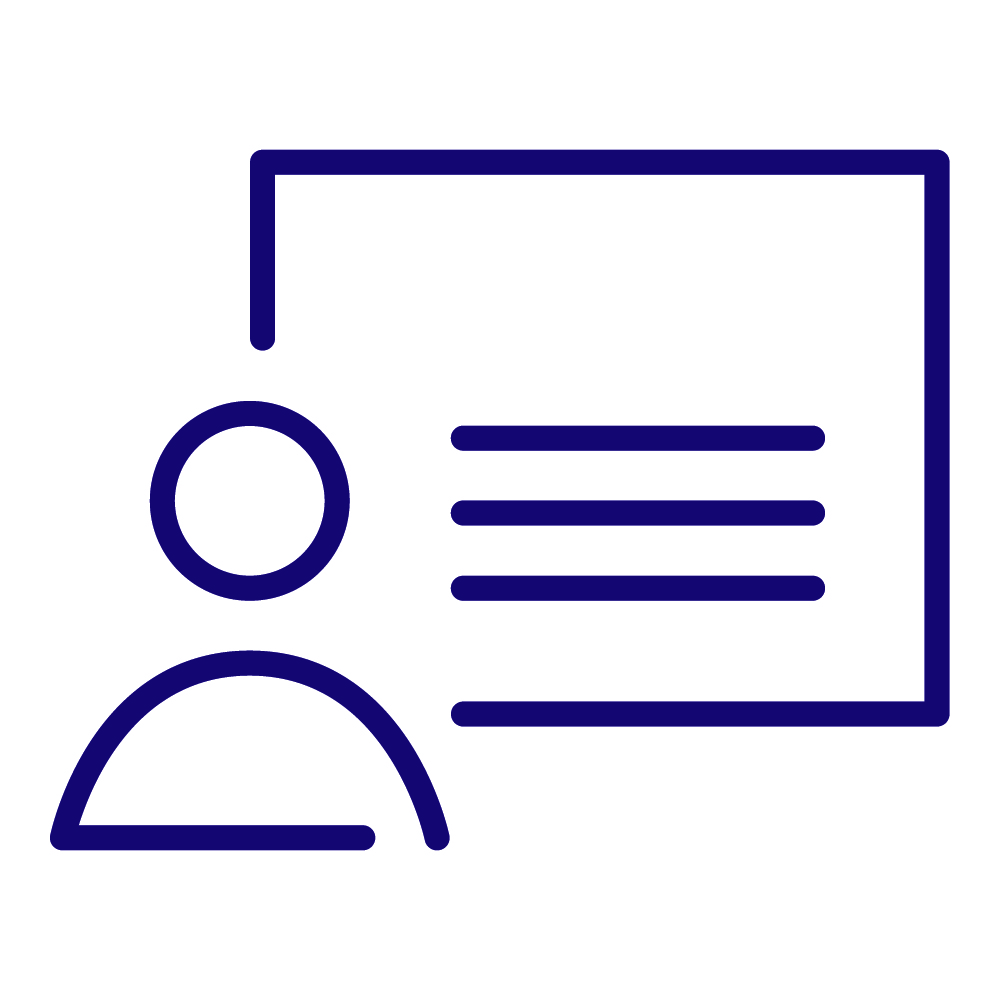 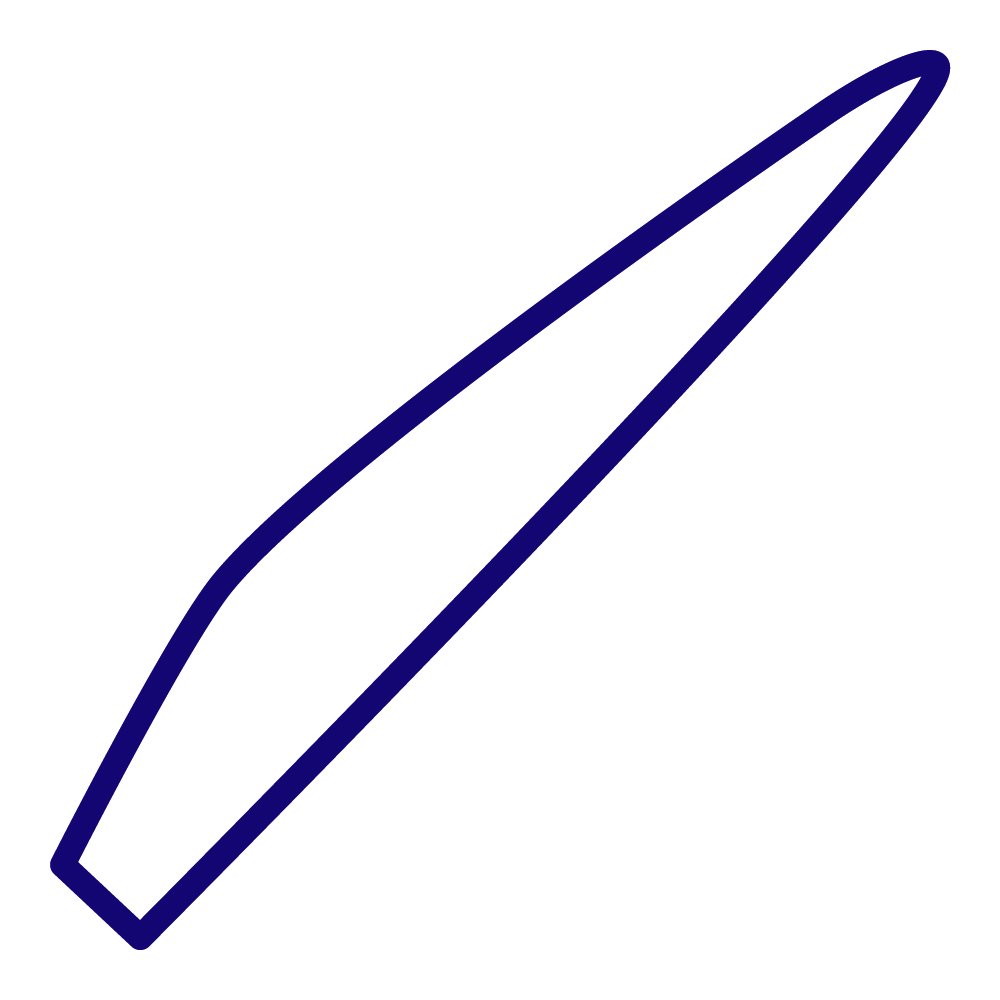 As you can probably appreciate we receive a lot of enquiries and interests for our work experience programme. This year we will be running the application process in three stages.Submission of application forms by 9th March 2018Review of applications and brief telephone interview w/c 12th March 2018Assessment day including team activities and a 15 minute interview w/c 2nd April 2018It may seem a lot to go through to try a secure a place, but our work experience programme starts at the very beginning when you submit your application form. After all, having experience at interviews and assessment days will stand you in good stead for when you start applying for employment or an apprenticeship.Which programme are you interested in? Please tick one box only.Manufacturing/Production  				Business administration  Information about youIf any sections are left incomplete your application will not be eligible to progress to the next stagePlease return this form to: wphulltraining.gb@siemens.comCompleted forms received after 9th March 2018 will not be considered.Placement datesPreference number (1,2,3 or 4)Please list in order of preferencePreference number(1,2,3 or 4)2nd July 201816th July 20189th July 201823rd July 2018Name: Name of Teacher: Date of birth:Name and address of school/collegeTelephone number:Name and address of school/collegeE-mail addressName and address of school/collegeHome address:School year: (please tick)Year 10                     Year 11                    Year 12                     Year 13                  Other (please state)………………….What are your education skills/qualifications (actual or predicted results):-What are your education skills/qualifications (actual or predicted results):-Why are interested in a placement with Siemens Gamesa Renewable Energy Hull blade facility? (200 words max):Who inspires you and why? (200 words max):If we were to apply for a reference from your school/college, what do you think they would say about you? (100 words max):What would be your top five skills and why have you chosen these?1.2.3.4.5.Work experience, if applicable (200 words max.):Any data contained in this document will only be used as part of the Work Experience application process (including assessments) and will not be kept on file unless you agree below.  Not agreeing does not affect you selection for a Work Experience placement in any way.Are you happy for us to keep your details on file:    Yes / NoEmergency contact:Emergency contact:Name:Relationship to you:E-mail address:Telephone number: